§490-X.  ApplicabilityThis article applies to any quarry, including reclaimed and unreclaimed areas, if the quarry is more than one acre in size, the total excavated area including adjacent parcels under a common owner or operator is more than one acre in size or underground production blasting is proposed.  [PL 2007, c. 297, §8 (AMD).]This article does not apply to a quarry located wholly within the jurisdiction of the Maine Land Use Planning Commission.  [PL 1995, c. 700, §35 (NEW); PL 2011, c. 682, §38 (REV).]This article does not apply to an excavation or grading preliminary to a construction project, unless intended to circumvent this article.  [PL 1995, c. 700, §35 (NEW).]A person with a valid permit for a quarry under article 6 must operate that quarry in compliance with the terms and conditions of that permit.  Any modification of the permit must be in conformance with section 484.  A person with a permit under article 6 may file a notice of intent to comply with this article.  The permit issued under article 6 lapses as of the date a complete notice of intent is filed with the department.  If the permittee chooses to substitute a notification pursuant to this article, all terms and conditions that applied to the permit issued pursuant to article 6 are incorporated into the notification approved pursuant to this article.  [PL 1995, c. 700, §35 (NEW).]SECTION HISTORYPL 1995, c. 700, §35 (NEW). PL 2007, c. 297, §8 (AMD). PL 2011, c. 682, §38 (REV). The State of Maine claims a copyright in its codified statutes. If you intend to republish this material, we require that you include the following disclaimer in your publication:All copyrights and other rights to statutory text are reserved by the State of Maine. The text included in this publication reflects changes made through the First Regular and First Special Session of the 131st Maine Legislature and is current through November 1, 2023
                    . The text is subject to change without notice. It is a version that has not been officially certified by the Secretary of State. Refer to the Maine Revised Statutes Annotated and supplements for certified text.
                The Office of the Revisor of Statutes also requests that you send us one copy of any statutory publication you may produce. Our goal is not to restrict publishing activity, but to keep track of who is publishing what, to identify any needless duplication and to preserve the State's copyright rights.PLEASE NOTE: The Revisor's Office cannot perform research for or provide legal advice or interpretation of Maine law to the public. If you need legal assistance, please contact a qualified attorney.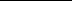 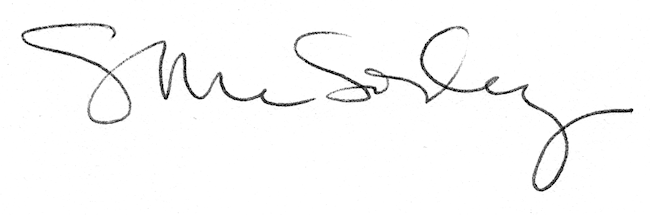 